ROLL A RECIPE 
RECIPE CONTRIBUTION FORMWith your now having had an opportunity to experience how recipes are put together in the Roll a Recipe  cookbook, have a go at it yourself.  I will then display your recipe on the website on the Contributors page, giving you attribution and a link to your website (which is great for SEO - search engine optimization - helping people find your website).  I want you to know I appreciate your participation and your contribution.Make sure you fill in each line.  You will see that I’ve provided quite a number of tables for the ingredients in your dish.  You may not require them all or need the Preparation column for an ingredient.  If that’s the case, just leave them blank.  If you need more tables, just copy one and paste it into the document.Please provide a picture of your finished dish.  People are rarely interested in recipes that don’t show pictures to give them an idea of what theirs should look like.Mail your completed form to: recipecontribution@www.rollerarecipe.com along with your picture.RECIPE TITLE:YOUR NAME:YOUR WEBSITE ADDRESS:YOUR CONTACT EMAIL:RECIPE DESCRIPTION:SERVES/YIELD:PREP TIME:COOK TIME:OTHER TIME:LEVEL:BASIC INGREDIENTS:Roll the Dice and ChooseInstructionsGrocery ListBASIC INGREDIENTS: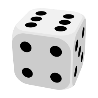 ???
(Ingredient Category)Preparation (if any)123456???
(Ingredient Category)Preparation (if any)123456???
(Ingredient Category)Preparation (if any)123456???
(Ingredient Category)Preparation (if any)123456???
(Ingredient Category)Preparation (if any)123456???
(Ingredient Category)???
(Ingredient Category)???
(Ingredient Category)???
(Ingredient Category)